FEUILLE DE PARTICIPATION DES CLUBS INTERCLUBS DE  JUDO CLUB FLERSOISPour des raisons d’intendance, nous vous prions de bien vouloir fournir les renseignements avant  le 25 novembre 2018 soit en renvoyant ce message à l’adresse suivante : 	 Monsieur  Basile DRUMEZ –  BP 15 59950 AUBY soit par courriel :  	judo-flersois@orange.fr												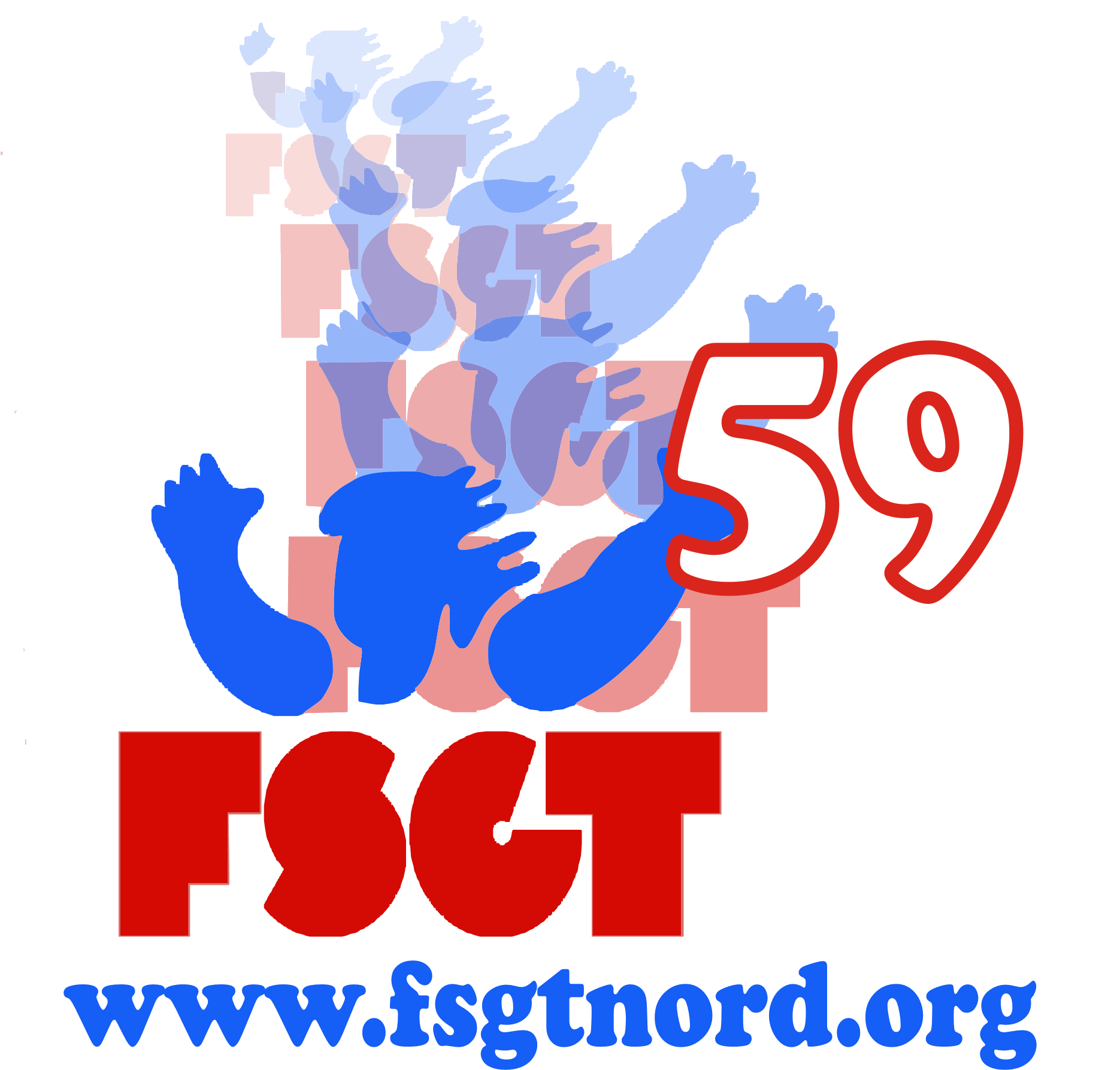  Club de judo  de  : ………………………………………				    Nombre approximatif de participants : Samedi 01 décembre 2018 : ……….                            Dimanche  02 décembre 2018 : ……...	Merci de votre compréhension FEUILLE DE PARTICIPATION DES CLUBS INTERCLUBS DE  JUDO CLUB AUBRY PETITE FORETPour des raisons d’intendance, nous vous prions de bien vouloir fournir les renseignements avant  le 25 novembre 2017. soit en renvoyant ce message à l’adresse suivante : 	Monsieur  Basile DRUMEZ –  BP 15 59950 AUBY soit par courriel : judo-flersois@orange.fr		 Club de judo  de  : ………………………………………				    Nombre approximatif de participants : Samedi 01 décembre 2018 : ……….                            Dimanche 02 décembre 2018 : ……....	Merci de votre compréhension 